ФЕДЕРАЦИЯ   ХОККЕЯ   МОСКВЫ 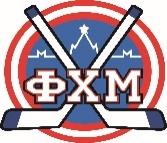 ОФИЦИАЛЬНЫЙ   ПРОТОКОЛ   МАТЧА сезон   2020/2021ФЕДЕРАЦИЯ   ХОККЕЯ   МОСКВЫ ОФИЦИАЛЬНЫЙ   ПРОТОКОЛ   МАТЧА сезон   2020/2021ФЕДЕРАЦИЯ   ХОККЕЯ   МОСКВЫ ОФИЦИАЛЬНЫЙ   ПРОТОКОЛ   МАТЧА сезон   2020/2021ФЕДЕРАЦИЯ   ХОККЕЯ   МОСКВЫ ОФИЦИАЛЬНЫЙ   ПРОТОКОЛ   МАТЧА сезон   2020/2021ФЕДЕРАЦИЯ   ХОККЕЯ   МОСКВЫ ОФИЦИАЛЬНЫЙ   ПРОТОКОЛ   МАТЧА сезон   2020/2021ФЕДЕРАЦИЯ   ХОККЕЯ   МОСКВЫ ОФИЦИАЛЬНЫЙ   ПРОТОКОЛ   МАТЧА сезон   2020/2021ФЕДЕРАЦИЯ   ХОККЕЯ   МОСКВЫ ОФИЦИАЛЬНЫЙ   ПРОТОКОЛ   МАТЧА сезон   2020/2021ФЕДЕРАЦИЯ   ХОККЕЯ   МОСКВЫ ОФИЦИАЛЬНЫЙ   ПРОТОКОЛ   МАТЧА сезон   2020/2021ФЕДЕРАЦИЯ   ХОККЕЯ   МОСКВЫ ОФИЦИАЛЬНЫЙ   ПРОТОКОЛ   МАТЧА сезон   2020/2021ФЕДЕРАЦИЯ   ХОККЕЯ   МОСКВЫ ОФИЦИАЛЬНЫЙ   ПРОТОКОЛ   МАТЧА сезон   2020/2021ФЕДЕРАЦИЯ   ХОККЕЯ   МОСКВЫ ОФИЦИАЛЬНЫЙ   ПРОТОКОЛ   МАТЧА сезон   2020/2021ФЕДЕРАЦИЯ   ХОККЕЯ   МОСКВЫ ОФИЦИАЛЬНЫЙ   ПРОТОКОЛ   МАТЧА сезон   2020/2021ФЕДЕРАЦИЯ   ХОККЕЯ   МОСКВЫ ОФИЦИАЛЬНЫЙ   ПРОТОКОЛ   МАТЧА сезон   2020/2021ФЕДЕРАЦИЯ   ХОККЕЯ   МОСКВЫ ОФИЦИАЛЬНЫЙ   ПРОТОКОЛ   МАТЧА сезон   2020/2021ФЕДЕРАЦИЯ   ХОККЕЯ   МОСКВЫ ОФИЦИАЛЬНЫЙ   ПРОТОКОЛ   МАТЧА сезон   2020/2021ФЕДЕРАЦИЯ   ХОККЕЯ   МОСКВЫ ОФИЦИАЛЬНЫЙ   ПРОТОКОЛ   МАТЧА сезон   2020/2021ФЕДЕРАЦИЯ   ХОККЕЯ   МОСКВЫ ОФИЦИАЛЬНЫЙ   ПРОТОКОЛ   МАТЧА сезон   2020/2021ФЕДЕРАЦИЯ   ХОККЕЯ   МОСКВЫ ОФИЦИАЛЬНЫЙ   ПРОТОКОЛ   МАТЧА сезон   2020/2021ФЕДЕРАЦИЯ   ХОККЕЯ   МОСКВЫ ОФИЦИАЛЬНЫЙ   ПРОТОКОЛ   МАТЧА сезон   2020/2021ФЕДЕРАЦИЯ   ХОККЕЯ   МОСКВЫ ОФИЦИАЛЬНЫЙ   ПРОТОКОЛ   МАТЧА сезон   2020/2021ФЕДЕРАЦИЯ   ХОККЕЯ   МОСКВЫ ОФИЦИАЛЬНЫЙ   ПРОТОКОЛ   МАТЧА сезон   2020/2021ФЕДЕРАЦИЯ   ХОККЕЯ   МОСКВЫ ОФИЦИАЛЬНЫЙ   ПРОТОКОЛ   МАТЧА сезон   2020/2021ФЕДЕРАЦИЯ   ХОККЕЯ   МОСКВЫ ОФИЦИАЛЬНЫЙ   ПРОТОКОЛ   МАТЧА сезон   2020/2021ФЕДЕРАЦИЯ   ХОККЕЯ   МОСКВЫ ОФИЦИАЛЬНЫЙ   ПРОТОКОЛ   МАТЧА сезон   2020/2021ФЕДЕРАЦИЯ   ХОККЕЯ   МОСКВЫ ОФИЦИАЛЬНЫЙ   ПРОТОКОЛ   МАТЧА сезон   2020/2021ФЕДЕРАЦИЯ   ХОККЕЯ   МОСКВЫ ОФИЦИАЛЬНЫЙ   ПРОТОКОЛ   МАТЧА сезон   2020/2021   Тел.  8  (495)  946 – 70 - 24   Тел.  8  (495)  946 – 70 - 24   Тел.  8  (495)  946 – 70 - 24   Тел.  8  (495)  946 – 70 - 24   Тел.  8  (495)  946 – 70 - 24ФЕДЕРАЦИЯ   ХОККЕЯ   МОСКВЫ ОФИЦИАЛЬНЫЙ   ПРОТОКОЛ   МАТЧА сезон   2020/2021ФЕДЕРАЦИЯ   ХОККЕЯ   МОСКВЫ ОФИЦИАЛЬНЫЙ   ПРОТОКОЛ   МАТЧА сезон   2020/2021ФЕДЕРАЦИЯ   ХОККЕЯ   МОСКВЫ ОФИЦИАЛЬНЫЙ   ПРОТОКОЛ   МАТЧА сезон   2020/2021ФЕДЕРАЦИЯ   ХОККЕЯ   МОСКВЫ ОФИЦИАЛЬНЫЙ   ПРОТОКОЛ   МАТЧА сезон   2020/2021ФЕДЕРАЦИЯ   ХОККЕЯ   МОСКВЫ ОФИЦИАЛЬНЫЙ   ПРОТОКОЛ   МАТЧА сезон   2020/2021ФЕДЕРАЦИЯ   ХОККЕЯ   МОСКВЫ ОФИЦИАЛЬНЫЙ   ПРОТОКОЛ   МАТЧА сезон   2020/2021ФЕДЕРАЦИЯ   ХОККЕЯ   МОСКВЫ ОФИЦИАЛЬНЫЙ   ПРОТОКОЛ   МАТЧА сезон   2020/2021ФЕДЕРАЦИЯ   ХОККЕЯ   МОСКВЫ ОФИЦИАЛЬНЫЙ   ПРОТОКОЛ   МАТЧА сезон   2020/2021ФЕДЕРАЦИЯ   ХОККЕЯ   МОСКВЫ ОФИЦИАЛЬНЫЙ   ПРОТОКОЛ   МАТЧА сезон   2020/2021ФЕДЕРАЦИЯ   ХОККЕЯ   МОСКВЫ ОФИЦИАЛЬНЫЙ   ПРОТОКОЛ   МАТЧА сезон   2020/2021ФЕДЕРАЦИЯ   ХОККЕЯ   МОСКВЫ ОФИЦИАЛЬНЫЙ   ПРОТОКОЛ   МАТЧА сезон   2020/2021ФЕДЕРАЦИЯ   ХОККЕЯ   МОСКВЫ ОФИЦИАЛЬНЫЙ   ПРОТОКОЛ   МАТЧА сезон   2020/2021ФЕДЕРАЦИЯ   ХОККЕЯ   МОСКВЫ ОФИЦИАЛЬНЫЙ   ПРОТОКОЛ   МАТЧА сезон   2020/2021ФЕДЕРАЦИЯ   ХОККЕЯ   МОСКВЫ ОФИЦИАЛЬНЫЙ   ПРОТОКОЛ   МАТЧА сезон   2020/2021ФЕДЕРАЦИЯ   ХОККЕЯ   МОСКВЫ ОФИЦИАЛЬНЫЙ   ПРОТОКОЛ   МАТЧА сезон   2020/2021ФЕДЕРАЦИЯ   ХОККЕЯ   МОСКВЫ ОФИЦИАЛЬНЫЙ   ПРОТОКОЛ   МАТЧА сезон   2020/2021ФЕДЕРАЦИЯ   ХОККЕЯ   МОСКВЫ ОФИЦИАЛЬНЫЙ   ПРОТОКОЛ   МАТЧА сезон   2020/2021ФЕДЕРАЦИЯ   ХОККЕЯ   МОСКВЫ ОФИЦИАЛЬНЫЙ   ПРОТОКОЛ   МАТЧА сезон   2020/2021ФЕДЕРАЦИЯ   ХОККЕЯ   МОСКВЫ ОФИЦИАЛЬНЫЙ   ПРОТОКОЛ   МАТЧА сезон   2020/2021ФЕДЕРАЦИЯ   ХОККЕЯ   МОСКВЫ ОФИЦИАЛЬНЫЙ   ПРОТОКОЛ   МАТЧА сезон   2020/2021ФЕДЕРАЦИЯ   ХОККЕЯ   МОСКВЫ ОФИЦИАЛЬНЫЙ   ПРОТОКОЛ   МАТЧА сезон   2020/2021ФЕДЕРАЦИЯ   ХОККЕЯ   МОСКВЫ ОФИЦИАЛЬНЫЙ   ПРОТОКОЛ   МАТЧА сезон   2020/2021ФЕДЕРАЦИЯ   ХОККЕЯ   МОСКВЫ ОФИЦИАЛЬНЫЙ   ПРОТОКОЛ   МАТЧА сезон   2020/2021ФЕДЕРАЦИЯ   ХОККЕЯ   МОСКВЫ ОФИЦИАЛЬНЫЙ   ПРОТОКОЛ   МАТЧА сезон   2020/2021ФЕДЕРАЦИЯ   ХОККЕЯ   МОСКВЫ ОФИЦИАЛЬНЫЙ   ПРОТОКОЛ   МАТЧА сезон   2020/2021ФЕДЕРАЦИЯ   ХОККЕЯ   МОСКВЫ ОФИЦИАЛЬНЫЙ   ПРОТОКОЛ   МАТЧА сезон   2020/2021     Ю    Н    И    О     Р     Ы     Ю    Н    И    О     Р     Ы     Ю    Н    И    О     Р     Ы     Ю    Н    И    О     Р     ЫВид соревнованийВид соревнованийВид соревнованийВид соревнованийО   Т   К   Р   Ы   Т   О   Е            П   Е   Р   В   Е   Н   С   Т   В   О            г.         М   О   С   К   В   ЫО   Т   К   Р   Ы   Т   О   Е            П   Е   Р   В   Е   Н   С   Т   В   О            г.         М   О   С   К   В   ЫО   Т   К   Р   Ы   Т   О   Е            П   Е   Р   В   Е   Н   С   Т   В   О            г.         М   О   С   К   В   ЫО   Т   К   Р   Ы   Т   О   Е            П   Е   Р   В   Е   Н   С   Т   В   О            г.         М   О   С   К   В   ЫО   Т   К   Р   Ы   Т   О   Е            П   Е   Р   В   Е   Н   С   Т   В   О            г.         М   О   С   К   В   ЫО   Т   К   Р   Ы   Т   О   Е            П   Е   Р   В   Е   Н   С   Т   В   О            г.         М   О   С   К   В   ЫО   Т   К   Р   Ы   Т   О   Е            П   Е   Р   В   Е   Н   С   Т   В   О            г.         М   О   С   К   В   ЫО   Т   К   Р   Ы   Т   О   Е            П   Е   Р   В   Е   Н   С   Т   В   О            г.         М   О   С   К   В   ЫО   Т   К   Р   Ы   Т   О   Е            П   Е   Р   В   Е   Н   С   Т   В   О            г.         М   О   С   К   В   ЫО   Т   К   Р   Ы   Т   О   Е            П   Е   Р   В   Е   Н   С   Т   В   О            г.         М   О   С   К   В   ЫО   Т   К   Р   Ы   Т   О   Е            П   Е   Р   В   Е   Н   С   Т   В   О            г.         М   О   С   К   В   ЫО   Т   К   Р   Ы   Т   О   Е            П   Е   Р   В   Е   Н   С   Т   В   О            г.         М   О   С   К   В   ЫО   Т   К   Р   Ы   Т   О   Е            П   Е   Р   В   Е   Н   С   Т   В   О            г.         М   О   С   К   В   ЫО   Т   К   Р   Ы   Т   О   Е            П   Е   Р   В   Е   Н   С   Т   В   О            г.         М   О   С   К   В   ЫО   Т   К   Р   Ы   Т   О   Е            П   Е   Р   В   Е   Н   С   Т   В   О            г.         М   О   С   К   В   ЫО   Т   К   Р   Ы   Т   О   Е            П   Е   Р   В   Е   Н   С   Т   В   О            г.         М   О   С   К   В   ЫО   Т   К   Р   Ы   Т   О   Е            П   Е   Р   В   Е   Н   С   Т   В   О            г.         М   О   С   К   В   ЫО   Т   К   Р   Ы   Т   О   Е            П   Е   Р   В   Е   Н   С   Т   В   О            г.         М   О   С   К   В   ЫО   Т   К   Р   Ы   Т   О   Е            П   Е   Р   В   Е   Н   С   Т   В   О            г.         М   О   С   К   В   ЫО   Т   К   Р   Ы   Т   О   Е            П   Е   Р   В   Е   Н   С   Т   В   О            г.         М   О   С   К   В   ЫО   Т   К   Р   Ы   Т   О   Е            П   Е   Р   В   Е   Н   С   Т   В   О            г.         М   О   С   К   В   ЫО   Т   К   Р   Ы   Т   О   Е            П   Е   Р   В   Е   Н   С   Т   В   О            г.         М   О   С   К   В   ЫО   Т   К   Р   Ы   Т   О   Е            П   Е   Р   В   Е   Н   С   Т   В   О            г.         М   О   С   К   В   Ы Игра  № Игра  №Место проведенияМесто проведенияМесто проведенияМесто проведенияДатаДатаДатаДата    Зрители    Зрители                         чел.                         чел.«А»Взятие     воротВзятие     воротВзятие     воротВзятие     воротВзятие     воротВзятие     воротВзятие     воротВзятие     воротВзятие     воротВзятие     воротВзятие     воротУдаленияУдаленияУдаленияУдаленияУдаленияУдаленияУдаленияУдаления№ФАМИЛИЯ,         ИМЯФАМИЛИЯ,         ИМЯФАМИЛИЯ,         ИМЯФАМИЛИЯ,         ИМЯФАМИЛИЯ,         ИМЯФАМИЛИЯ,         ИМЯФАМИЛИЯ,         ИМЯКАПзИгИг##ВремяВремяВремяГГГП  П  ИС№№№ МинПрНач.Нач.Окон.В::::::В::::::::::::::::::::::::::::::::::::::::::::::::::::::::::::::::::::::::::::::::::::::::::::::::::::::::::::::::::::::::::::::Тренеры :         Тренеры :         Тренеры :         Тренеры :         Тренеры :         Тренеры :         Тренеры :         Тренеры :         Тренеры :         Тренеры :         Тренеры :         Тренеры :         Тренеры :         Тренеры :         Тренеры :         Тренеры :         Тренеры :         Тренеры :         Тренеры :         Тренеры :         Тренеры :         Тренеры :         Тренеры :         ПодписьПодписьПодписьПодписьПодписьПодписьПодписьПодпись«Б»Взятие     воротВзятие     воротВзятие     воротВзятие     воротВзятие     воротВзятие     воротВзятие     воротВзятие     воротВзятие     воротВзятие     воротВзятие     воротУдаленияУдаленияУдаленияУдаленияУдаленияУдаленияУдаленияУдаления№ФАМИЛИЯ,        ИМЯФАМИЛИЯ,        ИМЯФАМИЛИЯ,        ИМЯФАМИЛИЯ,        ИМЯФАМИЛИЯ,        ИМЯФАМИЛИЯ,        ИМЯФАМИЛИЯ,        ИМЯКАПзИгИг##ВремяВремяВремяГГГППИС№№№МинПрНач.Нач.     Окон.В::::::В:::::::::::::::       :       :::::::::::::::::::::::::::::::::::::::::::::::::::::::::::::::::::::::::::::::::::::::::::::::::::::::      :::::::Тренеры :Тренеры :Тренеры :Тренеры :Тренеры :Тренеры :Тренеры :Тренеры :Тренеры :Тренеры :Тренеры :Тренеры :Тренеры :Тренеры :Тренеры :Тренеры :Тренеры :Тренеры :Тренеры :Тренеры :Тренеры :Тренеры :Тренеры :ПодписьПодписьПодписьПодписьПодписьПодписьПодписьПодпись  Время   игры   вратарей  Время   игры   вратарей  Время   игры   вратарей  Время   игры   вратарей  Время   игры   вратарей     Результат   по   периодам     Результат   по   периодам     Результат   по   периодам1122233О ТО ТО ТО ТБ ПБ ПОбщ.Общ.Общ.Время      матчаВремя      матчаВремя      матчаВремя      матчаВремя      матчаВремя      матчаВремя      матчаВремяВремя    «А»   «Б»   «Б»Взятие   воротВзятие   ворот«А»НачалоНачалоНачалоНачало:::   0   :   0 0   0   :   0 0Взятие   воротВзятие   ворот«Б»ОкончаниеОкончаниеОкончаниеОкончание:::         :         :Штрафное   времяШтрафное   время«А»Тайм-аут   «А»Тайм-аут   «А»Тайм-аут   «А»Тайм-аут   «А»:::         :         :Штрафное   времяШтрафное   время«Б»Тайм-аут   «Б»Тайм-аут   «Б»Тайм-аут   «Б»Тайм-аут   «Б»:::         :         :  Судья   времени   матча  Судья   времени   матчаСудья    при    оштра -  фованных      игрокахСудья    при    оштра -  фованных      игрокахСудья    при    оштра -  фованных      игрокахСудья    при    оштра -  фованных      игрокахСудья    при    оштра -  фованных      игрокахСудья    при    оштра -  фованных      игроках         :         :  Судья   времени   матча  Судья   времени   матчаСудья    при    оштра -  фованных      игрокахСудья    при    оштра -  фованных      игрокахСудья    при    оштра -  фованных      игрокахСудья    при    оштра -  фованных      игрокахСудья    при    оштра -  фованных      игрокахСудья    при    оштра -  фованных      игроках      Главный               с     с у д ь я      Главный               с     с у д ь я         Линейные               с  у  д  ь  и         Линейные               с  у  д  ь  и         Линейные               с  у  д  ь  и          Секретарь м  а  т  ч  а          Секретарь м  а  т  ч  а          Секретарь м  а  т  ч  а Главный                  с у д ь я Главный                  с у д ь я         Линейные               с  у  д  ь  и         Линейные               с  у  д  ь  и         Линейные               с  у  д  ь  и          Секретарь м  а  т  ч  а          Секретарь м  а  т  ч  а          Секретарь м  а  т  ч  а  Подписи  ПодписиИнспектор        м  а  т  ч  аИнспектор        м  а  т  ч  аИнспектор        м  а  т  ч  аПодпись Подпись Подпись 